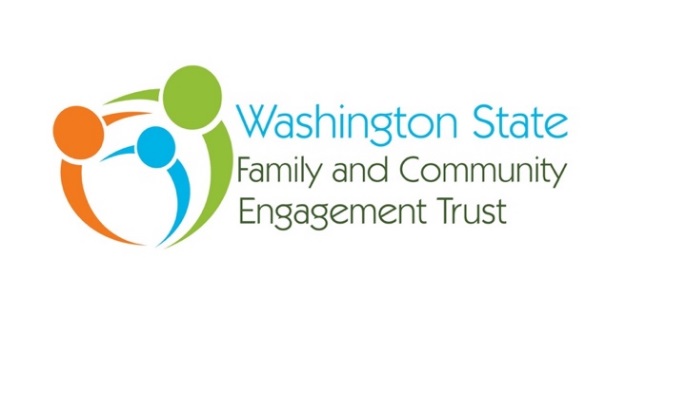 The Diversity, Inclusion and Belonging Conference Exhibitor informationSeptember 29, 2018      Bellevue College     8 am to 4 pmThank you for your interest in setting up an exhibit at the Diversity, Inclusion and Belonging Conference!  Exhibitors pay a fee of $100 which covers parking, breakfast and lunch for one person.  If you have others who would like to attend, please contact Lorena Lee at Lorena@wafamilyengagement.org for more information on the cost.  To request an exhibitor table please fill in this form and mail it with a check for $100 payable to WAFCET to:WAFCET7800 175th St SWEdmonds, WA 98026Exhibitor InformationOrganization Name:Address:Contact Person:Email:Phone:1. Describe what you will showcase at your table:2. Will you have give-aways/swag (not required)? Please describe:3. Who will staff your table?  Name and title.4. Please let us know when you will set up (mark one): [] Friday Sept.28 - afternoon between 1 pm and 4 pm[] Sat Sept 29 – between 7 am and 8 am5. Any other information you would like us to know?